Örneğe ait özel saklama koşulları, istenilen özel çalışma sıcaklıkları, Analiz İstek Formunda bildirilmelidir. Varsa ayrıntılı işleme şartları ve önerilen reçete bu forma ek olarak eklenebilir. Termal özellikleri / işleme şartları bilinmeyen malzemeler için termal analiz yapılmalı ve raporları bu form ile birlikte teslim edilmelidir. Kullanılacak hammadde ve katkılara ait varsa TDS / MSDS belgeleri bu form ile gönderilmelidir. Posta/Kargo masrafı analizi talep edene aittir. Proses sonrasında artan örnekler sonuç raporu ile birlikte iade edilecektir.Bu formun doldurulup imzalanmasıyla talep eden kişi/kuruluş, analize gönderilen örneğin çevre ve insan sağlığına zararlı bir etkisinin olmadığını taahhüt eder.Her şekillendirme/işleme/örnek hazırlama raporu nüshası ayrı ücrete tabidir.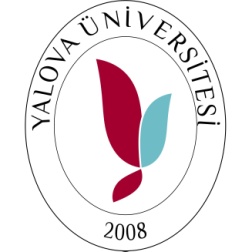 YALOVA ÜNİVERSİTESİMERKEZİ ARAŞTIRMA LABORATUVARIYalova Üniversitesi Merkez Kampus 77200Tel : (0226) 815 59 01-02; 815 59 03 e-posta: yumerlab@yalova.edu.trhttp://yumerlab.yalova.edu.tr/YALOVA ÜNİVERSİTESİMERKEZİ ARAŞTIRMA LABORATUVARIYalova Üniversitesi Merkez Kampus 77200Tel : (0226) 815 59 01-02; 815 59 03 e-posta: yumerlab@yalova.edu.trhttp://yumerlab.yalova.edu.tr/YALOVA ÜNİVERSİTESİMERKEZİ ARAŞTIRMA LABORATUVARIYalova Üniversitesi Merkez Kampus 77200Tel : (0226) 815 59 01-02; 815 59 03 e-posta: yumerlab@yalova.edu.trhttp://yumerlab.yalova.edu.tr/YALOVA ÜNİVERSİTESİMERKEZİ ARAŞTIRMA LABORATUVARIYalova Üniversitesi Merkez Kampus 77200Tel : (0226) 815 59 01-02; 815 59 03 e-posta: yumerlab@yalova.edu.trhttp://yumerlab.yalova.edu.tr/YALOVA ÜNİVERSİTESİMERKEZİ ARAŞTIRMA LABORATUVARIYalova Üniversitesi Merkez Kampus 77200Tel : (0226) 815 59 01-02; 815 59 03 e-posta: yumerlab@yalova.edu.trhttp://yumerlab.yalova.edu.tr/POLİMER İŞLEME / ŞEKİLLENDİRME BAŞVURU FORMUPOLİMER İŞLEME / ŞEKİLLENDİRME BAŞVURU FORMUPOLİMER İŞLEME / ŞEKİLLENDİRME BAŞVURU FORMUPOLİMER İŞLEME / ŞEKİLLENDİRME BAŞVURU FORMUPOLİMER İŞLEME / ŞEKİLLENDİRME BAŞVURU FORMUPOLİMER İŞLEME / ŞEKİLLENDİRME BAŞVURU FORMU   Başvuru Tarihi:   ____/____/2017Ad Soyad, Unvan: İletişim Bilgileri       Tel:       Fax:       E-Posta:       Adres:   Başvuru Tarihi:   ____/____/2017Ad Soyad, Unvan: İletişim Bilgileri       Tel:       Fax:       E-Posta:       Adres:   Başvuru Tarihi:   ____/____/2017Ad Soyad, Unvan: İletişim Bilgileri       Tel:       Fax:       E-Posta:       Adres:   Başvuru Tarihi:   ____/____/2017Ad Soyad, Unvan: İletişim Bilgileri       Tel:       Fax:       E-Posta:       Adres:   Başvuru Tarihi:   ____/____/2017Ad Soyad, Unvan: İletişim Bilgileri       Tel:       Fax:       E-Posta:       Adres:   Başvuru Tarihi:   ____/____/2017Ad Soyad, Unvan: İletişim Bilgileri       Tel:       Fax:       E-Posta:       Adres:2) Proses hangi amaç için yapılacaktır?    Tez Çalışması               Proje            Danışmanlık 	     Endüstriyel                Diğer2) Proses hangi amaç için yapılacaktır?    Tez Çalışması               Proje            Danışmanlık 	     Endüstriyel                Diğer2) Proses hangi amaç için yapılacaktır?    Tez Çalışması               Proje            Danışmanlık 	     Endüstriyel                Diğer2) Proses hangi amaç için yapılacaktır?    Tez Çalışması               Proje            Danışmanlık 	     Endüstriyel                Diğer2) Proses hangi amaç için yapılacaktır?    Tez Çalışması               Proje            Danışmanlık 	     Endüstriyel                Diğer2) Proses hangi amaç için yapılacaktır?    Tez Çalışması               Proje            Danışmanlık 	     Endüstriyel                Diğer3) Bu bölüm, 2. Bölümde Tez veya Proje seçeneklerinden birini işaretleyenler tarafından doldurulacaktır.Bilimsel Araştırma/ Proje Adı:Proje No:3) Bu bölüm, 2. Bölümde Tez veya Proje seçeneklerinden birini işaretleyenler tarafından doldurulacaktır.Bilimsel Araştırma/ Proje Adı:Proje No:3) Bu bölüm, 2. Bölümde Tez veya Proje seçeneklerinden birini işaretleyenler tarafından doldurulacaktır.Bilimsel Araştırma/ Proje Adı:Proje No:3) Bu bölüm, 2. Bölümde Tez veya Proje seçeneklerinden birini işaretleyenler tarafından doldurulacaktır.Bilimsel Araştırma/ Proje Adı:Proje No:3) Bu bölüm, 2. Bölümde Tez veya Proje seçeneklerinden birini işaretleyenler tarafından doldurulacaktır.Bilimsel Araştırma/ Proje Adı:Proje No:3) Bu bölüm, 2. Bölümde Tez veya Proje seçeneklerinden birini işaretleyenler tarafından doldurulacaktır.Bilimsel Araştırma/ Proje Adı:Proje No:4) İstenen işleme/şekillendirme yöntemi nedir? Extrüzyon (Blending/Compounding)  Enjeksiyon Kalıplama  Sıcak Pres    Örnek Hazırlama (Kesme/Zımparalama)4) İstenen işleme/şekillendirme yöntemi nedir? Extrüzyon (Blending/Compounding)  Enjeksiyon Kalıplama  Sıcak Pres    Örnek Hazırlama (Kesme/Zımparalama)4) İstenen işleme/şekillendirme yöntemi nedir? Extrüzyon (Blending/Compounding)  Enjeksiyon Kalıplama  Sıcak Pres    Örnek Hazırlama (Kesme/Zımparalama)4) İstenen işleme/şekillendirme yöntemi nedir? Extrüzyon (Blending/Compounding)  Enjeksiyon Kalıplama  Sıcak Pres    Örnek Hazırlama (Kesme/Zımparalama)4) İstenen işleme/şekillendirme yöntemi nedir? Extrüzyon (Blending/Compounding)  Enjeksiyon Kalıplama  Sıcak Pres    Örnek Hazırlama (Kesme/Zımparalama)4) İstenen işleme/şekillendirme yöntemi nedir? Extrüzyon (Blending/Compounding)  Enjeksiyon Kalıplama  Sıcak Pres    Örnek Hazırlama (Kesme/Zımparalama)5) Yalova Üniversitesi Merkezi Araştırma Laboratuvarı Müdürlüğü’ne,Ekte sunulan ………… adet/gr/kg ……………………..… örneği/hammaddesi için bu formda belirttiğim işleme / şekillendirme / örnek hazırlama işlemlerinin yapılarak işleme raporu ve elde edilen örneklerin tarafıma  Elden	      Posta               	 Kargo         ile iletilmesini rica ederim. Polimer İşleme / Şekillendirme / Örnek Hazırlama ücretini yukarıda belirttiğim Proje/Fatura bilgileri ile ödeneceğini taahhüt ederim. Saygılarımla,                                                                                                                                                                      Ad Soyad ve İmza5) Yalova Üniversitesi Merkezi Araştırma Laboratuvarı Müdürlüğü’ne,Ekte sunulan ………… adet/gr/kg ……………………..… örneği/hammaddesi için bu formda belirttiğim işleme / şekillendirme / örnek hazırlama işlemlerinin yapılarak işleme raporu ve elde edilen örneklerin tarafıma  Elden	      Posta               	 Kargo         ile iletilmesini rica ederim. Polimer İşleme / Şekillendirme / Örnek Hazırlama ücretini yukarıda belirttiğim Proje/Fatura bilgileri ile ödeneceğini taahhüt ederim. Saygılarımla,                                                                                                                                                                      Ad Soyad ve İmza5) Yalova Üniversitesi Merkezi Araştırma Laboratuvarı Müdürlüğü’ne,Ekte sunulan ………… adet/gr/kg ……………………..… örneği/hammaddesi için bu formda belirttiğim işleme / şekillendirme / örnek hazırlama işlemlerinin yapılarak işleme raporu ve elde edilen örneklerin tarafıma  Elden	      Posta               	 Kargo         ile iletilmesini rica ederim. Polimer İşleme / Şekillendirme / Örnek Hazırlama ücretini yukarıda belirttiğim Proje/Fatura bilgileri ile ödeneceğini taahhüt ederim. Saygılarımla,                                                                                                                                                                      Ad Soyad ve İmza5) Yalova Üniversitesi Merkezi Araştırma Laboratuvarı Müdürlüğü’ne,Ekte sunulan ………… adet/gr/kg ……………………..… örneği/hammaddesi için bu formda belirttiğim işleme / şekillendirme / örnek hazırlama işlemlerinin yapılarak işleme raporu ve elde edilen örneklerin tarafıma  Elden	      Posta               	 Kargo         ile iletilmesini rica ederim. Polimer İşleme / Şekillendirme / Örnek Hazırlama ücretini yukarıda belirttiğim Proje/Fatura bilgileri ile ödeneceğini taahhüt ederim. Saygılarımla,                                                                                                                                                                      Ad Soyad ve İmza5) Yalova Üniversitesi Merkezi Araştırma Laboratuvarı Müdürlüğü’ne,Ekte sunulan ………… adet/gr/kg ……………………..… örneği/hammaddesi için bu formda belirttiğim işleme / şekillendirme / örnek hazırlama işlemlerinin yapılarak işleme raporu ve elde edilen örneklerin tarafıma  Elden	      Posta               	 Kargo         ile iletilmesini rica ederim. Polimer İşleme / Şekillendirme / Örnek Hazırlama ücretini yukarıda belirttiğim Proje/Fatura bilgileri ile ödeneceğini taahhüt ederim. Saygılarımla,                                                                                                                                                                      Ad Soyad ve İmza5) Yalova Üniversitesi Merkezi Araştırma Laboratuvarı Müdürlüğü’ne,Ekte sunulan ………… adet/gr/kg ……………………..… örneği/hammaddesi için bu formda belirttiğim işleme / şekillendirme / örnek hazırlama işlemlerinin yapılarak işleme raporu ve elde edilen örneklerin tarafıma  Elden	      Posta               	 Kargo         ile iletilmesini rica ederim. Polimer İşleme / Şekillendirme / Örnek Hazırlama ücretini yukarıda belirttiğim Proje/Fatura bilgileri ile ödeneceğini taahhüt ederim. Saygılarımla,                                                                                                                                                                      Ad Soyad ve İmzaEnjeksiyon kalıplama ve ekstrüzyonda kullanılacak polimer ve katkı maddeleri? (Varsa)Enjeksiyon kalıplama ve ekstrüzyonda kullanılacak polimer ve katkı maddeleri? (Varsa)Enjeksiyon kalıplama ve ekstrüzyonda kullanılacak polimer ve katkı maddeleri? (Varsa)Enjeksiyon kalıplama ve ekstrüzyonda kullanılacak polimer ve katkı maddeleri? (Varsa)Enjeksiyon kalıplama ve ekstrüzyonda kullanılacak polimer ve katkı maddeleri? (Varsa)Kullanılacak Miktar (Reçete)Sıcak preste kullanılacak polimer ve katkı maddeleri? (Varsa)Sıcak preste kullanılacak polimer ve katkı maddeleri? (Varsa)Sıcak preste kullanılacak polimer ve katkı maddeleri? (Varsa)Sıcak preste kullanılacak polimer ve katkı maddeleri? (Varsa)Sıcak preste kullanılacak polimer ve katkı maddeleri? (Varsa)İstenilen Parça AdetMERKEZİ ARAŞTIRMA LABORATUVARI TARAFINDAN DOLDURULACAKTIRMERKEZİ ARAŞTIRMA LABORATUVARI TARAFINDAN DOLDURULACAKTIRMERKEZİ ARAŞTIRMA LABORATUVARI TARAFINDAN DOLDURULACAKTIRMERKEZİ ARAŞTIRMA LABORATUVARI TARAFINDAN DOLDURULACAKTIRMERKEZİ ARAŞTIRMA LABORATUVARI TARAFINDAN DOLDURULACAKTIRMERKEZİ ARAŞTIRMA LABORATUVARI TARAFINDAN DOLDURULACAKTIREvrak Kayıt NoEvrak Kayıt NoTarihNumune Etiket NosuAnaliz KoduAnaliz Tutarı